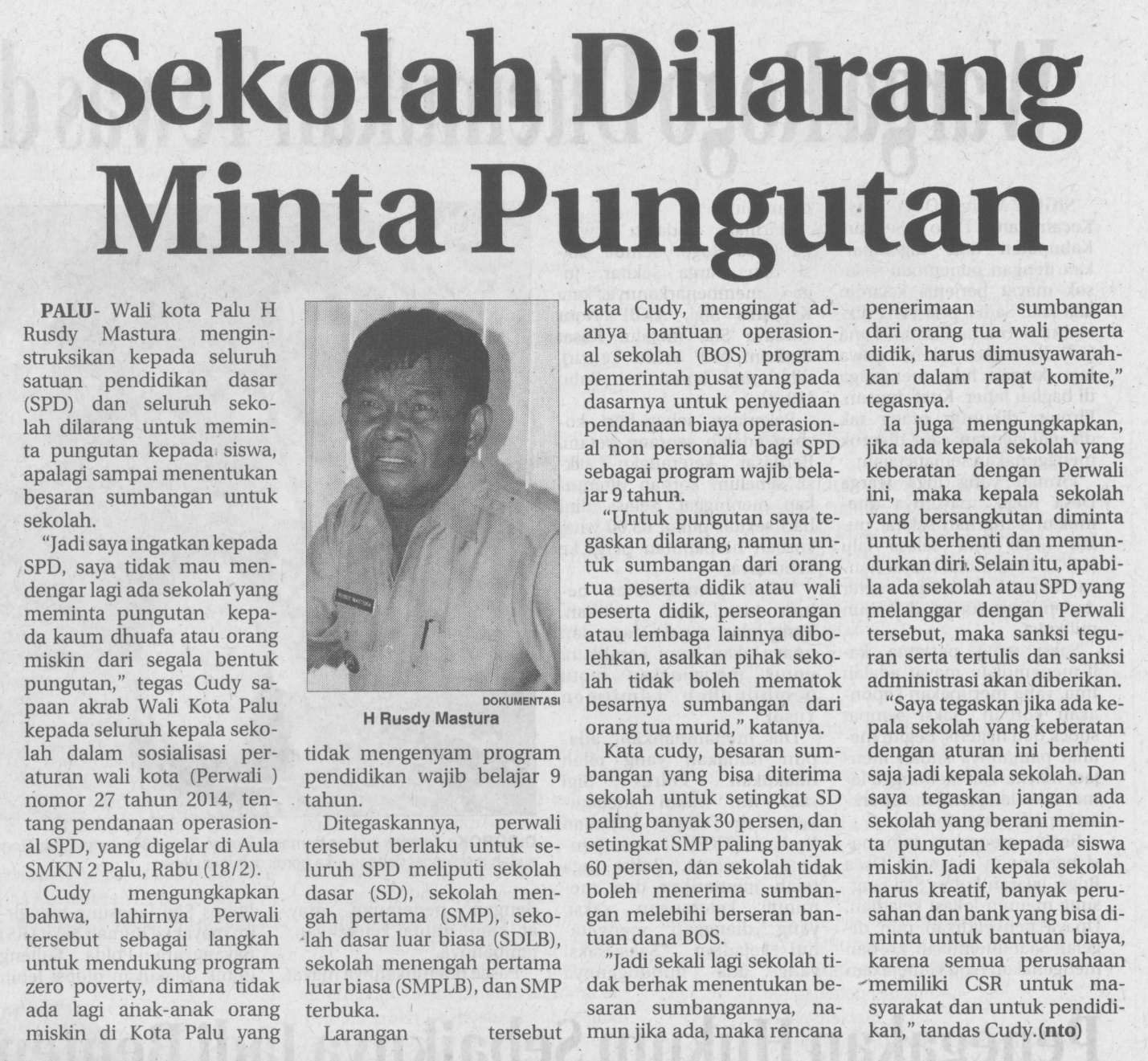 Harian    :Radar sultengKasubaudSulteng IHari, tanggal:Rabu , 19 Februari 2015 KasubaudSulteng IKeterangan:Sekolah Dilarang Minta PungutanKasubaudSulteng IEntitas:PaluKasubaudSulteng I